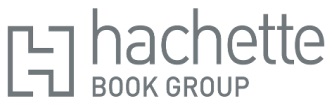 2024 KIDS POST-VALENTINE’S DAY MARKDOWN PROMOTION  - USHachette Book Group announces a promotional offer on the titles listed below, beginning 2/15/24. Hachette Book Group will credit retailers selling copies of the titles listed below for 50% off or less for a maximum of 15 days, thru March 2024. In order to qualify for this credit, physical retailers must promote the titles in a designated store location at a price of 50% off or less. The promotional price must be called out on the books themselves or with signage indicating the new sale price. Internet retailers must feature the books prominently on their corporate retail home page at the discounted price for a maximum of 15 days within the promotional window to participate in this offer. This offer is open to all US accounts that purchased on a returnable basis directly from HBG, or via a wholesaler, who would like to participate in this offer. Guidelines:Hachette Book Group will credit retailers who lower the price to the suggested new retail price or less on the titles listed above for a maximum of 15 days within the stated promotional window. Retailers are, of course, free to charge whatever price they choose, but only those meeting the above terms will qualify for the credit. This promotion supersedes any previous offer on these titles.In order to be eligible for this promotion, the retailer must furnish to its Hachette Book Group sales representative, or to our sales department, proof of its retail sales between the dates listed above. Proof and claim must be received by the Hachette Book Group no later than 5/15/2024. Deductions for anticipated credits will not be honored. Credit will be issued after review of proof of sales.Our suggested retail price will remain as originally cataloged, and returns on any copies will be credited based on the cataloged retail price and the terms of our returns policy. If a retailer purchased copies from a wholesaler, the retailer must furnish us with evidence of that purchase to receive direct credit from us. However, if a retailer who purchased copies from a wholesaler does not want to receive its credit from the Hachette Book Group directly, the retailer can make arrangements with the wholesaler to have credit issued to the wholesaler for the retailer’s account, and we will honor the wholesaler’s submission to that credit to the wholesaler’s account.For more information, please contact your Hachette Book Group sales representative or Hachette Book Group, 1290 Avenue of the Americas, New York, NY 10104.ISBNTitleFormat NameAuthorList Price USSuggested New Retail PriceCredit Per Unit Sold at Suggested New Retail Price978031642083910 LITTLE KISSES BBBOARD BOOKGARLAND$7.99 $4.00 $2.00 97807624626981-2-3, YOU LOVE ME BBBOARD BOOKHOWARTH$7.99 $4.00 $2.00 9781546013945ALPHABET LOVE BBBOARD BOOKWORTHYKID$7.99 $4.00 $2.00 9780316111874ARTHUR'S VALENTINE TPTRADE PAPERBACKBROWN$8.99 $4.50 $2.25 9780824919832BERENSTAIN BEARS LOVE ONE ANOTHER BBBOARD BOOKBERENSTAI$7.99 $4.00 $2.00 9780316230377BESOS FOR BABY: A LITTLE BOOK OF KISSES BBBOARD BOOKARENA$7.99 $4.00 $2.00 9780316376389CRANKENSTEIN VALENTINE HCHARDCOVER BOOKBERGER$18.99 $9.50 $4.75 9780316512145DOGGY KISSES BBBOARD BOOKTODD PARR$7.99 $4.00 $2.00 9780316462211DRAGONBOY AND THE 100 HEARTS HCHARDCOVER BOOKFABIO NAPOLEONI$18.99 $9.50 $4.75 9780762466436GOD IS LOVE BBBOARD BOOKPARKER$9.99 $5.00 $2.50 9781546000884GOD'S LOVE IS LIKE SUNSHINE BBBOARD BOOKPARKER RU$7.99 $4.00 $2.00 9781484753569GROUNDHUG DAY HCHARDCOVER BOOKPACE$18.99 $9.50 $4.75 9780824919641HEARTPRINTS BBBOARD BOOKHALLINAN$7.99 $4.00 $2.00 9780824916824HOW DO I LOVE YOU? BBBOARD BOOKHALLINAN$7.99 $4.00 $2.00 9780316459921HOW MANY KISSES DO YOU WANT TONIGHT? BBBOARD BOOKBAJAJ$7.99 $4.00 $2.00 9780316306928HOW TO SEND A HUG HCHARDCOVER BOOKROCCO$17.99 $9.00 $4.50 9780316182959HUG TIME BBBOARD BOOKMCDONNELL$8.99 $4.50 $2.25 9781523507481I BELIEVE IN YOU HCHARDCOVER BOOKMOYLE$12.95 $6.48 $3.24 9780316349574I DREW A HEART HCHARDCOVER BOOKGILLIAN SZE, NAOKO STOOP$18.99 $9.50 $4.75 9780316566544I LOVE YOU BOOK / EL LIBRO DE LOS TE AMO TPTRADE PAPERBACKTODD PARR$8.99 $4.50 $2.25 9780316247566I LOVE YOU BOOK BBBOARD BOOKPARR$7.99 $4.00 $2.00 9780316591188IF YOU WERE MY VALENTINE BBBOARD BOOKPLOURDE$7.99 $4.00 $2.00 9780316707077IF YOU WERE MY VALENTINE HCHARDCOVER BOOKPLOURDE$17.99 $9.00 $4.50 9781523501229INDESTRUCTIBLES: LOVE YOU, BABY TPTRADE PAPERBACKLOMP$5.99 $3.00 $1.50 9781523509881INDESTRUCTIBLES: TE AMO, BEBÉ / LOVE YOU, BABY TPTRADE PAPERBACKLOMP$5.99 $3.00 $1.50 9780316570879INVISIBLE STRING HCHARDCOVER BOOKPATRICE KARST, JOANNE LEW-VRIETHOFF$18.99 $9.50 $4.75 9780316486231INVISIBLE STRING TPTRADE PAPERBACKKARST$9.99 $5.00 $2.50 9780824918392JESUS LOVES ME BBBOARD BOOKTRADITION$7.99 $4.00 $2.00 9780316500173KATT LOVES DOGG HCHARDCOVER BOOKPATTERSON$14.99 $7.50 $3.75 9780316461696KEYANA LOVES HER FAMILY HCHARDCOVER BOOKTARPLEY$17.99 $9.00 $4.50 9780316056885KEYANA LOVES HER FRIEND HCHARDCOVER BOOKNATASHA ANASTASIA TARPLEY, CHARNELLE PINKNEY BARLOW$18.99 $9.50 $4.75 9780316423816KINDNESS BOOK HCHARDCOVER BOOKPARR$18.99 $9.50 $4.75 9780316484336LITTLE HUGS FROM LITTLE LOVES BBBOARD BOOKSPERRING$7.99 $4.00 $2.00 9780762481552LOVE BUBBLE HCHARDCOVER BOOKHAROLD GREEN III, PRINCESS KARIBO$17.99 $9.00 $4.50 9780316525022LOVE COMES FIRST HCHARDCOVER BOOKJENNA BUSH HAGER, BARBARA PIERCE BUSH, RAMONA KAULITZKI$19.99 $10.00 $5.00 9780316408516LOVE LIKE CHOCOLATE HCHARDCOVER BOOKTRACY BANGHART, ALINA CHAU$18.99 $9.50 $4.75 9780316543118LOVE MATTERS MOST HCHARDCOVER BOOKKELLY$17.99 $9.00 $4.50 9780316457163LOVE THE WORLD BBBOARD BOOKPARR$7.99 $4.00 $2.00 9780316562331LOVE THE WORLD TPTRADE PAPERBACKTODD PARR$8.99 $4.50 $2.25 9781546002154LOVE YOU S'MORE BBBOARD BOOKRATHJEN$7.99 $4.00 $2.00 9781546005483LOVE YOU SNOW MUCH BBBOARD BOOKMELINDA LEE RATHJEN, MEGAN HIGGINS$7.99 $4.00 $2.00 9780316706599MIRACULOUS: CRUSHED BY CUPID TPTRADE PAPERBACKSTEPHENS$5.99 $3.00 $1.50 9781546034407MY FIRST VALENTINE BBBOARD BOOKWORTHYKID$6.99 $3.50 $1.75 9780316119856ONE GOOD NIGHT 'TIL VALENTINE'S DAY BBBOARD BOOKTBD$7.99 $4.00 $2.00 9780316514934OOO, BABY BABY! BBBOARD BOOKSANDRA BOYNTON$7.99 $4.00 $2.00 9780316574693 ¡OOH, NIÑITA PEQUEÑITA! (OOO, BABY BABY!) BBBOARD BOOKSANDRA BOYNTON$7.99 $4.00 $2.00 9781523511167POCKET PIGGIES: I LOVE YOU! BBBOARD BOOKAUSTIN$6.95 $3.48 $1.74 9781546005476SILLY LITTLE THING CALLED LOVE BBBOARD BOOKANNE KENNEDY BRADY, JERRY PITTENGER$7.99 $4.00 $2.00 9781546012436SNUGGLE IS REAL BBBOARD BOOKWORTHYKID$7.99 $4.00 $2.00 9780824919504SOMEBUNNY LOVES YOU! - SOUNDBOARD BOOKRUMBAUGH$13.99 $7.00 $3.50 9781546003625SOMEBUNNY LOVES YOU! BBBOARD BOOKRATHJEN$7.99 $4.00 $2.00 9780316537957SONRISAS FOR BABY: A LITTLE BOOK OF SMILES BBBOARD BOOKARENA$7.99 $4.00 $2.00 9780824919139STORY OF VALENTINES DAY BBBOARD BOOKSKAERMAS$6.99 $3.50 $1.75 9781546034384THAT'S WHAT LOVE IS BBBOARD BOOKHALL$7.99 $4.00 $2.00 9780824919528WHERE'S MY HUG? BBBOARD BOOKCLARK$8.99 $4.50 $2.25 9781546005360YAPPY VALENTINE'S DAY! BBBOARD BOOKWORTHYKIDS$7.99 $4.00 $2.00 9780316460101YOU ARE NEVER ALONE: AN INVISIBLE STRING LULLABY BBBOARD BOOKKARST$7.99 $4.00 $2.00 